Ո Ր Ո Շ ՈՒ Մ14 հունվարի 2022 թվականի   N 43-Ա «ՇԱՀՐ ԻՆՎԵՍՏ ՄԵԿ» ՍՊԸ ՀԱՆՐԱՅԻՆ ՍՆՆԴԻ ԿԱԶՄԱԿԵՐՊՄԱՆ ԵՎ ԻՐԱՑՄԱՆ ԹՈՒՅԼՏՎՈՒԹՅՈՒՆ ՏԱԼՈՒ ՄԱՍԻՆ    Ղեկավարվելով «Տեղական ինքնակառավարման մասին» ՀՀ օրենքի 35-րդ հոդվածի 1-ին մասի 24-րդ կետով, հիմք ընդունելով համայնքի ավագանու 2021թվականի դեկտեմբերի 29-ի «Կապան համայնքում տեղական տուրքերի և վճարների դրույքաչափեր  սահմանելու մասին» N 142-Ն որոշման թիվ 1 հավելվածի  12-րդ կետի 1-ին ենթակետի գ. պարբերութունը և հաշվի առնելով «ՇԱՀՐ ԻՆՎԵՍՏ ՄԵԿ»ՍՊ ընկերության տնօրեն Արթուր Դավթյանի հանրային սննդի կազմակերպման և իրացման համար թույլտվություն ստանալու մասին 25.01.2021 թվականի հայտը, որոշում եմ1.Տալ թույլտվություն 2022 թվականի համար «ՇԱՀՐ ԻՆՎԵՍՏ ՄԵԿ»ՍՊ ընկերությանը /ՀՎՀՀ 09426037/` Կապան քաղաքի Գործարանային փողոցի թիվ 3/2/1-2 հասցեում գտնվող հանրային սննդի օբյեկտում հանրային սննդի կազմակերպման և իրացման համար:ՀԱՄԱՅՆՔԻ ՂԵԿԱՎԱՐ                                      ԳԵՎՈՐԳ ՓԱՐՍՅԱՆ2022թ. հունվարի  14
        ք. Կապան
ՀԱՅԱՍՏԱՆԻ ՀԱՆՐԱՊԵՏՈՒԹՅԱՆ ԿԱՊԱՆ ՀԱՄԱՅՆՔԻ ՂԵԿԱՎԱՐ
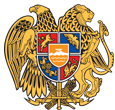 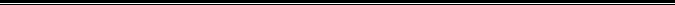 Հայաստանի Հանրապետության Սյունիքի մարզի Կապան համայնք 
ՀՀ, Սյունիքի մարզ, ք. Կապան, +374-285-42036, 060521818, kapan.syuniq@mta.gov.am